Matematyka z kluczemSzkoła podstawowa, klasy 4‒8Przedmiotowe zasady ocenianiaKlasa 8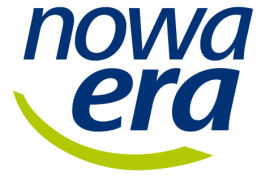 Przedmiotowe zasady oceniania (PZO) to podstawowe zasady wewnątrzszkolnego oceniania uczniów z konkretnego przedmiotu. Powinny być zgodne z podstawą programową oraz obowiązującymi w szkole wewnątrzszkolnymi zasadami oceniania (WZO). Przedstawiony materiał może posłużyć nauczycielom jako pomoc w opracowaniu własnych zasad, zgodnych z przepisami obowiązującymi w szkole.Ogólne zasady oceniania uczniów1.	Ocenianie osiągnięć edukacyjnych ucznia polega na rozpoznawaniu przez nauczyciela stopnia opanowania przez ucznia wiadomości i umiejętności w stosunku do wymagań edukacyjnych wynikających z podstawy programowej i realizowanych w szkole, opracowanych zgodnie z nią, programów nauczania.2.	Nauczyciel:•	informuje ucznia o poziomie jego osiągnięć edukacyjnych i postępach w tym zakresie;•	udziela uczniowi pomocy w samodzielnym planowaniu jego rozwoju;•	udziela uczniowi pomocy w nauce, przekazując mu informacje o tym, co zrobił dobrze i jak powinien się dalej uczyć;•	motywuje ucznia do dalszych postępów w nauce;•	dostarcza rodzicom informacji o postępach, trudnościach w nauce oraz specjalnych uzdolnieniach ucznia.3. Oceny są jawne dla ucznia i jego rodziców.4. Nauczyciel uzasadnia ustaloną ocenę w sposób określony w statucie szkoły.5. Sprawdzone i ocenione pisemne prace kontrolne są udostępniane do wglądu uczniowi i jego rodzicom.6. Szczegółowe warunki i sposób oceniania wewnątrzszkolnego określa statut szkoły.Kryteria oceniania poszczególnych form aktywnościOcenie podlegają: prace klasowe, sprawdziany, kartkówki, odpowiedzi ustne, prace domowe, ćwiczenia praktyczne, praca ucznia na lekcji, prace dodatkowe oraz szczególne osiągnięcia.Prace klasowe przeprowadza się w formie pisemnej, a ich celem jest sprawdzenie wiadomości i umiejętności ucznia z zakresu danego działu.•	Prace klasowe planuje się na zakończenie każdego działu.•	Uczeń jest informowany o planowanej pracy klasowej z co najmniej tygodniowym wyprzedzeniem (jeśli WZO nie reguluje tego inaczej).•	Przed każdą pracą klasową nauczyciel podaje jej zakres programowy.•	Każdą pracę klasową poprzedza lekcja powtórzeniowa (lub dwie lekcje), podczas której nauczyciel zwraca uwagę uczniów na najważniejsze zagadnienia z danego działu.•	Zasady uzasadniania oceny z pracy klasowej, jej poprawy oraz sposób przechowywania prac klasowych są zgodne z WZO.•	Praca klasowa umożliwia sprawdzenie wiadomości i umiejętności na wszystkich poziomach wymagań edukacyjnych, od koniecznego do wykraczającego.•	Zasada przeliczania oceny punktowej na stopień szkolny jest zgodna z WZO.•	Zadania z pracy klasowej są przez nauczyciela omawiane i poprawiane po oddaniu prac.Sprawdziany przeprowadza się w formie pisemnej, a ich celem jest sprawdzenie wiadomości i umiejętności ucznia z zakresu semestru lub całego roku.•	Sprawdziany planuje się na zakończenie pierwszego semestru.•	Uczeń jest informowany o planowanych sprawdzianach na początku roku szkolnego.•	Każdy sprawdzian poprzedza lekcja powtórzeniowa (lub dwie lekcje), podczas której nauczyciel zwraca uwagę uczniów na najważniejsze zagadnienia z danego semestru czy roku.•	Zadania ze sprawdzianu są przez nauczyciela omawiane i poprawiane po oddaniu prac uczniom.Kartkówki przeprowadza się w formie pisemnej, a ich celem jest sprawdzenie wiadomości
i umiejętności ucznia z zakresu programowego dwu lub trzech ostatnich lekcji.•	Nauczyciel nie ma obowiązku uprzedzania uczniów o terminie i zakresie programowym kartkówki.•	Kartkówka jest tak skonstruowana, aby uczeń mógł wykonać wszystkie polecenia w czasie nie dłuższym niż 15 minut.•	Kartkówka jest oceniana w skali punktowej, a liczba punktów jest przeliczana na ocenę zgodnie z zasadami WZO.•	Umiejętności i wiadomości objęte kartkówką wchodzą w zakres pracy klasowej przeprowadzanej po zakończeniu działu i tym samym niska ocena z kartkówki może zostać poprawiona dzięki zdobyciu odpowiedniej oceny na pracy klasowej.•	Zasady przechowywania kartkówek reguluje WZO.Odpowiedź ustna obejmuje zakres programowy aktualnie realizowanego działu. Oceniając odpowiedź ustną, nauczyciel bierze pod uwagę:•	zgodność wypowiedzi z postawionym pytaniem,•	prawidłowe posługiwanie się pojęciami,•	zawartość merytoryczną wypowiedzi,•	sposób formułowania wypowiedzi.Praca domowa jest pisemną lub ustną formą ćwiczenia umiejętności i utrwalania wiadomości zdobytych przez ucznia podczas lekcji.• Pisemną pracę domową uczeń wykonuje w zeszycie lub zeszycie ćwiczeń albo w formie zleconej przez nauczyciela.• Niewykonanie pracy domowej jest oceniane zgodnie z umową nauczyciela z uczniami,
z uwzględnieniem WZO.• Błędnie wykonana praca domowa jest sygnałem dla nauczyciela mówiącym o konieczności wprowadzenia dodatkowych ćwiczeń utrwalających umiejętności; nie może zostać oceniona negatywnie.• Przy wystawianiu oceny za pracę domową nauczyciel bierze pod uwagę samodzielność
i poprawność jej wykonania.Aktywność i praca ucznia na lekcji są oceniane (jeśli WZO nie stanowi inaczej) zależnie od ich charakteru, za pomocą plusów i minusów.• Plus uczeń może uzyskać m.in. za samodzielne wykonanie krótkiej pracy na lekcji, krótką prawidłową odpowiedź ustną, aktywną pracę w grupie, pomoc koleżeńską na lekcji przy rozwiązaniu problemu, przygotowanie do lekcji.• Minus uczeń otrzymuje m.in. za nieprzygotowanie się do lekcji (np. brak przyrządów, zeszytu, zeszytu ćwiczeń) lub brak zaangażowania na lekcji.• Sposób przeliczania plusów i minusów na oceny jest zgodny z umową między nauczycielem a uczniami, z uwzględnieniu zapisów WZO.Ćwiczenia praktyczne obejmują zadania praktyczne, które uczeń wykonuje podczas lekcji. Oceniając je, nauczyciel bierze pod uwagę:• wartość merytoryczną,• dokładność wykonania polecenia,• staranność,• w wypadku pracy w grupie stopień zaangażowania w wykonanie ćwiczenia.Prace dodatkowe obejmują dodatkowe zadania dla zainteresowanych uczniów, prace projektowe wykonane indywidualnie lub zespołowo, przygotowanie gazetek ściennych, wykonanie pomocy naukowych, prezentacji. Oceniając ten rodzaj pracy, nauczyciel bierze pod uwagę m.in.:• wartość merytoryczną pracy,• estetykę wykonania,• wkład pracy ucznia,• sposób prezentacji,• oryginalność i pomysłowość pracy.Szczególne osiągnięcia uczniów, w tym udział w konkursach przedmiotowych, szkolnych i międzyszkolnych, są oceniane zgodnie z zasadami zapisanymi w WZO.Kryteria wystawiania oceny po pierwszym semestrze oraz na koniec roku szkolnegoKlasyfikacja semestralna i klasyfikacja roczna polegają na podsumowaniu osiągnięć edukacyjnych ucznia oraz ustaleniu oceny klasyfikacyjnej.Zgodnie z zapisami WZO nauczyciele i wychowawcy na początku każdego roku szkolnego informują uczniów oraz ich rodziców o:• wymaganiach edukacyjnych koniecznych do uzyskania śródrocznych i rocznych ocen klasyfikacyjnych,• sposobach sprawdzania osiągnięć edukacyjnych uczniów,• warunkach i trybie uzyskiwania ocen klasyfikacyjnych wyższych niż przewidywane,• trybie odwoływania się od wystawionej oceny klasyfikacyjnej.Przy wystawianiu ocen śródrocznej lub rocznej nauczyciel bierze pod uwagę stopień opanowania wiadomości z poszczególnych działów tematycznych, oceniany na podstawie wymienionych w punkcie II form sprawdzania wiadomości i umiejętności. Szczegółowe kryteria wystawiania ocen klasyfikacyjnych określa WZO.Zasady uzupełniania braków i poprawiania ocenUczeń może poprawić każdą ocenę.Oceny z prac klasowych poprawiane są na poprawkowych pracach klasowych lub ustnie
w terminie tygodnia po omówieniu pracy klasowej i wystawieniu ocen, o ile zapis WZO nie stanowi inaczej.Oceny z kartkówek poprawiane są zgodnie z WZO.Oceny z odpowiedzi ustnych mogą być poprawiane ustnie lub na pracach klasowych.Ocenę z pracy domowej lub ćwiczenia praktycznego uczeń może poprawić, wykonując tę pracę ponownie.Uczeń może uzupełnić braki, biorąc udział w zajęciach wyrównawczych lub drogą indywidualnych konsultacji z nauczycielem.Sposób poprawiania klasyfikacyjnej oceny niedostatecznej semestralnej lub rocznej regulują przepisy WZO i rozporządzenia MEN.Zasady badania wyników nauczaniaBadanie wyników nauczania ma na celu diagnozowanie efektów kształcenia.Badanie odbywa się w trzech etapach:• diagnozy wstępnej,• diagnozy na zakończenie pierwszego semestru nauki,• diagnozy na koniec roku szkolnego – egzaminu ósmoklasisty.Oceny uzyskane przez uczniów podczas tych diagnoz nie mają wpływu na oceny semestralną i roczną.Poziomy wymagań a ocena szkolnaWyróżniono następujące wymagania programowe: konieczne (K), podstawowe (P), rozszerzające (R), dopełniające (D) i wykraczające (W). W przybliżeniu odpowiadają one ocenom szkolnym. Określając te poziomy, nauczyciel powinien sprecyzować, czy opanowania konkretnych umiejętności lub wiadomości będzie wymagał na ocenę dopuszczającą (2), dostateczną (3), dobrą (4), bardzo dobrą (5) czy celującą (6).Wymagania konieczne (K) obejmują wiadomości i umiejętności umożliwiające dalszą naukę, bez których uczeń nie będzie w stanie zrozumieć kolejnych zagadnień omawianych podczas lekcji i wykonywać prostych zadań nawiązujących do sytuacji z życia codziennego.Wymagania podstawowe (P) obejmują wymagania z poziomu K oraz wiadomości stosunkowo łatwe do opanowania, przydatne w życiu codziennym, bez których nie jest możliwe kontynuowanie nauki.Wymagania rozszerzające (R) obejmują wymagania z poziomów K i P oraz wiadomości
i umiejętności o średnim stopniu trudności, dotyczące zagadnień bardziej złożonych i nieco trudniejszych, przydatnych na kolejnych poziomach kształcenia. Wymagania dopełniające (D) obejmują wymagania z poziomów K, P i R oraz wiadomości i umiejętności złożone dotyczące zadań problemowych o wyższym stopniu trudności.Wymagania wykraczające (W) obejmują stosowanie znanych wiadomości i umiejętności w sytuacjach trudnych, nietypowych, złożonych.Wymagania na poszczególne oceny szkolne:ocena dopuszczająca – wymagania z poziomu K,ocena dostateczna – wymagania z poziomów K i P,ocena dobra – wymagania z poziomów: K, P i R,ocena bardzo dobra – wymagania z poziomów: K, P, R i D,ocena celująca – wymagania z poziomów: K, P, R, D i W.Ten podział należy traktować jako propozycję. Połączenie wymagań koniecznych i podstawowych, a także rozszerzających i dopełniających, pozwoli nauczycielowi dostosować wymagania do specyfiki klasy.VII. Wymagania programoweROZDZIAŁ I. STATYSTYKA I PRAWDOPODOBIEŃSTWOUczeń otrzymuje ocenę dopuszczającą lub dostateczną, jeśli:Uczeń otrzymuje ocenę dobrą lub bardzo dobrą, jeśli:ROZDZIAŁ II. WYRAŻENIA ALGEBRAICZNE I RÓWNANIAUczeń otrzymuje ocenę dopuszczającą lub dostateczną, jeśli:Uczeń otrzymuje ocenę dobrą lub bardzo dobrą, jeśli:ROZDZIAŁ III. FIGURY NA PŁASZCZYŹNIEUczeń otrzymuje ocenę dopuszczającą lub dostateczną, jeśli:Uczeń otrzymuje ocenę dobrą lub bardzo dobrą, jeśli:ROZDZIAŁ IV. WIELOKĄTYUczeń otrzymuje ocenę dopuszczającą lub dostateczną, jeśli:Uczeń otrzymuje ocenę dobrą lub bardzo dobrą, jeśli:ROZDZIAŁ V. GEOMETRIA PRZESTRZENNAUczeń otrzymuje ocenę dopuszczającą lub dostateczną, jeśli:Uczeń otrzymuje ocenę dobrą lub bardzo dobrą, jeśli:ROZDZIAŁ VI. POWTÓRZENIE WIADOMOŚCI ZE SZKOŁY PODSTAWOWEJ  Uczeń otrzymuje ocenę dopuszczającą lub dostateczną, jeśli:Uczeń otrzymuje ocenę dobrą lub bardzo dobrą, jeśli:ROZDZIAŁ VII. KOŁA I OKRĘGI. SYMETRIEUczeń otrzymuje ocenę dopuszczającą lub dostateczną, jeśli:Uczeń otrzymuje ocenę dobrą lub bardzo dobrą, jeśli:ROZDZIAŁ VIII. RACHUNEK PRAWDOPODOBIEŃSTWAUczeń otrzymuje ocenę dopuszczającą lub dostateczną, jeśli:Uczeń otrzymuje ocenę dobrą lub bardzo dobrą, jeśli:1.odczytuje dane przedstawione w tekstach, tabelach i na diagramach 2.interpretuje dane przedstawione w tekstach, tabelach, na diagramach i prostych wykresach3.odczytuje wartości z wykresu, w szczególności wartość największą i najmniejszą4.oblicza średnią arytmetyczną zestawu liczb5.oblicza średnią arytmetyczną w prostej sytuacji zadaniowej6.planuje sposób zbierania danych7.zapisuje i porządkuje dane (np. wyniki ankiety)8.opracowuje dane, np. wyniki ankiety9.porównuje wartości przestawione na wykresie liniowym lub diagramie słupkowym, zwłaszcza w sytuacji, gdy oś pionowa nie zaczyna się od zera10.ocenia poprawność wnioskowania w przykładach typu: „ponieważ każdy, kto spowodował wypadek, mył ręce, to znaczy, że mycie rąk jest przyczyną wypadków”11.przeprowadza proste doświadczenia losowe12.oblicza prawdopodobieństwa zdarzeń w prostych doświadczeniach losowych.1.interpretuje dane przedstawione na nietypowych wykresach 2.tworzy tabele, diagramy, wykresy3.opisuje przedstawione w tekstach, tabelach, na diagramach i wykresach zjawiska, określając przebieg zmiany wartości danych4.oblicza średnią arytmetyczną w nietypowej sytuacji5.porządkuje dane i oblicza medianę6.korzystając z danych przedstawionych w tabeli lub na diagramie, oblicza średnią arytmetyczną i medianę7.rozwiązuje trudniejsze zadania na temat średniej arytmetycznej8.dobiera sposoby prezentacji wyników (np. ankiety)9.interpretuje wyniki zadania pod względem wpływu zmiany danych na wynik10.ocenia, czy wybrana postać diagramu i wykresu jest dostatecznie czytelna i nie będzie wprowadzać w błąd11.tworząc diagramy słupkowe, grupuje dane w przedziały o jednakowej szerokości12.stosuje w obliczeniach prawdopodobieństwa wiadomości z innych działów matematyki (np. liczba oczek będąca liczbą pierwszą)13.oblicza prawdopodobieństwa zdarzeń określonych przez kilka warunków14.rozwiązuje bardziej złożone zadania dotyczące prostych doświadczeń losowych1.zapisuje wyniki działań w postaci wyrażeń algebraicznych jednej lub kilku zmiennych (w najprostszych przypadkach)2.oblicza wartości liczbowe wyrażeń algebraicznych3.zapisuje zależności przedstawione w zadaniach w postaci wyrażeń algebraicznych jednej lub kilku zmiennych4.rozpoznaje i porządkuje jednomiany 5.wyodrębnia jednomiany z sumy algebraicznej6.redukuje wyrazy podobne7.mnoży sumę algebraiczną przez jednomian8.mnoży dwumian przez dwumian9.przedstawia iloczyn w najprostszej postaci10.wyprowadza proste wzory na pole i obwód figury na podstawie rysunku11.rozwiązuje proste równania liniowe12.sprawdza, czy podana liczba jest rozwiązaniem równania13.rozwiązuje proste równania liniowe wymagające mnożenia sum algebraicznych i redukcji wyrazów podobnych14.rozwiązuje proste zadania tekstowe (także dotyczące procentów) za pomocą równań liniowych15.przekształca proste wzory geometryczne i fizyczne1.zapisuje wyniki w postaci wyrażeń algebraicznych jednej lub kilku zmiennych (w bardziej skomplikowanych przypadkach)2.zapisuje zależności przedstawione w zadaniach w postaci wyrażeń algebraicznych jednej lub kilku zmiennych (w bardziej skomplikowanych przypadkach)3.stosuje zasady mnożenia dwumianu przez dwumian w wyrażeniach arytmetycznych zawierających pierwiastki4.wyprowadza trudniejsze wzory na pole, obwód figury i objętość bryły na podstawie rysunku5.zapisuje rozwiązania trudniejszych zadań w postaci wyrażeń algebraicznych6.mnoży trzy czynniki będące dwumianami lub trójmianami7.rozwiązuje skomplikowane równania liniowe8.rozwiązuje skomplikowane równania liniowe wymagające mnożenia sum algebraicznych i redukcji wyrazów podobnych oraz zawierających ułamki9.rozwiązuje równania liniowe, które po przekształceniach sprowadzają się do równań liniowych10.rozwiązuje trudniejsze zadania tekstowe (także dotyczące procentów) za pomocą równań liniowych11.przekształca skomplikowane wzory geometryczne i fizyczne1.stosuje pojęcia kątów: prostych, ostrych i rozwartych (w prostych zadaniach)2.stosuje pojęcia kątów przyległych i wierzchołkowych, a także korzysta z ich własności (w prostych zadaniach)3.stosuje twierdzenie o sumie kątów wewnętrznych trójkąta (w prostych zadaniach)4.w trójkącie równoramiennym przy danym kącie wyznacza miary pozostałych kątów5.korzysta z własności prostych równoległych, zwłaszcza stosuje równość kątów odpowiadających i naprzemianległych (w prostych zadaniach)6.rozwiązuje proste zadania z wykorzystaniem własności kątów: przyległych, odpowiadających, wierzchołkowych i naprzemianległych7.rozwiązuje zadania dotyczące miar kątów z wykorzystaniem równań liniowych8.wskazuje założenie i tezę w twierdzeniu sformułowanym w formie „jeżeli..., to...”9.odróżnia przykład od dowodu10.sprawdza, czy istnieje trójkąt o danych bokach11.na podstawie odległości między punktami ocenia, czy leżą one na jednej prostej1.rozwiązuje zadania o podwyższonym stopniu trudności z wykorzystaniem własności kątów: przyległych, odpowiadających, wierzchołkowych i naprzemianległych2.oblicza kąty trójkąta w nietypowych sytuacjach3.rozwiązuje zadania dotyczące miar kątów, w których wynik ma postać wyrażenia algebraicznego4.rozróżnia założenie i tezę w twierdzeniu sformułowanym w dowolny sposób5.przeprowadza proste dowody geometryczne z wykorzystaniem miar kątów6.uzasadnia nieprawdziwość hipotezy, podając kontrprzykład7.przy danych długościach dwóch boków trójkąta określa zakres możliwych długości trzeciego boku1.rozróżnia figury przystające2.rozwiązuje proste zadania związane z przystawaniem wielokątów3.stosuje cechy przystawania trójkątów do sprawdzania, czy dane trójkąty są przystające4.odróżnia definicję od twierdzenia5.analizuje dowody prostych twierdzeń 6.wybiera uzasadnienie zdania spośród kilku podanych możliwości7.rozpoznaje wielokąty foremne8.oblicza miary kątów wewnętrznych wielokąta foremnego9.rozwiązuje proste zadania, wykorzystując podział sześciokąta foremnego na trójkąty równoboczne1.uzasadnia przystawanie lub brak przystawania figur (w trudniejszych przypadkach)2.ocenia przystawanie trójkątów (w bardziej skomplikowanych zadaniach)3.przeprowadza dowody, w których z uzasadnionego przez siebie przystawania trójkątów wyprowadza dalsze wnioski4.rysuje wielokąty foremne za pomocą cyrkla i kątomierza5.rozwiązuje trudniejsze zadania, wykorzystując własności wielokątów foremnych1.rozpoznaje graniastosłupy i ostrosłupy2.wskazuje liczbę wierzchołków, krawędzi i ścian w graniastosłupach i ostrosłupach3.wskazuje krawędzie i ściany równoległe w graniastosłupach4.rozróżnia graniastosłupy proste i pochyłe5.rozpoznaje graniastosłupy prawidłowe6.rozpoznaje ostrosłupy prawidłowe, czworościan i czworościan foremny7.wskazuje spodek wysokości ostrosłupa8.rozpoznaje ostrosłupy proste i prawidłowe9.rozwiązuje proste zadania dotyczące graniastosłupów i ostrosłupów10.odróżnia przekątną graniastosłupa od przekątnej podstawy i przekątnej ściany bocznej11.oblicza długość przekątnej ściany graniastosłupa12.oblicza objętość graniastosłupa o danym polu podstawy i danej wysokości13.oblicza objętość graniastosłupa prawidłowego14.zamienia jednostki objętości, wykorzystując zamianę jednostek długości  15.rozwiązuje proste zadania tekstowe z wykorzystaniem objętości i odpowiednich jednostek16.rysuje co najmniej jedną siatkę danego graniastosłupa17.oblicza pole powierzchni graniastosłupa przy danej wysokości i danym polu podstawy18.oblicza pole powierzchni graniastosłupa na podstawie danych opisanych na siatce19.oblicza wysokość ostrosłupa (w prostych przypadkach)20.odczytuje dane z rysunku rzutu ostrosłupa21.rozwiązuje proste zadania tekstowe na obliczanie odcinków w ostrosłupach22.oblicza objętość ostrosłupa o danym polu podstawy i danej wysokości23.oblicza objętość ostrosłupa prawidłowego24.zamienia jednostki objętości  25.rozwiązuje proste zadania tekstowe z wykorzystaniem objętości i odpowiednich jednostek26.rysuje co najmniej jedną siatkę danego ostrosłupa27.oblicza pole powierzchni ostrosłupa przy danej wysokości i danym polu podstawy28.oblicza pole powierzchni ostrosłupa na podstawie danych opisanych na siatce29.oblicza objętość i pole powierzchni brył powstałych z połączenia graniastosłupów i ostrosłupów (w prostych przypadkach)1.rozwiązuje trudniejsze zadania dotyczące graniastosłupów i ostrosłupów2.rozwiązuje zadania o podwyższonym stopniu trudności związane z przekątnymi graniastosłupa3.oblicza długość przekątnej graniastosłupa4.przedstawia objętość graniastosłupa w postaci wyrażenia algebraicznego5.rozwiązuje wieloetapowe zadania tekstowe z wykorzystaniem objętości i odpowiednich jednostek6.posługuje się różnymi siatkami graniastosłupów, porównuje różne siatki tej samej bryły7.rozwiązuje wieloetapowe zadania tekstowe na obliczanie pola powierzchni graniastosłupa, także w sytuacjach praktycznych8.rozwiązuje wieloetapowe zadania tekstowe na obliczanie odcinków w ostrosłupach9.wyznacza objętość ostrosłupa w nietypowych przypadkach10.rozwiązuje wieloetapowe zadania tekstowe z wykorzystaniem objętości i odpowiednich jednostek11.posługuje się różnymi siatkami ostrosłupów, porównuje różne siatki tej samej bryły12.rozwiązuje wieloetapowe zadania tekstowe na obliczanie pola powierzchni ostrosłupa, także w sytuacjach praktycznych13.przedstawia pole ostrosłupa w postaci wyrażenia algebraicznego14.projektuje nietypowe siatki ostrosłupa15.oblicza w złożonych przypadkach objętości nietypowych brył 16.oblicza pola powierzchni nietypowych brył (w złożonych przypadkach)17.oblicza pole powierzchni i objętość bryły platońskiej18.rozwiązuje wieloetapowe zadania tekstowe na obliczanie pola powierzchni ostrosłupa i graniastosłupa, także w sytuacjach praktycznych1.zapisuje i odczytuje liczby naturalne dodatnie w systemie rzymskim (w zakresie do 3000)2.rozróżnia liczby przeciwne i odwrotne3.oblicza odległość między dwiema liczbami na osi liczbowej4.zamienia ułamek zwykły na ułamek dziesiętny okresowy 5.zaokrągla ułamki dziesiętne6.rozwiązuje zadania tekstowe z wykorzystaniem cech podzielności7.rozpoznaje liczby pierwsze i liczby złożone8.rozkłada liczby naturalne na czynniki pierwsze9.wykonuje działania na ułamkach zwykłych i dziesiętnych10.oblicza wartość bezwzględną11.oblicza wartości wyrażeń arytmetycznych wymagających stosowania kilku działań arytmetycznych na liczbach wymiernych12.rozwiązuje proste zadania na obliczenia zegarowe13.rozwiązuje proste zadania na obliczenia kalendarzowe14.odróżnia lata przestępne od lat zwykłych15.rozwiązuje proste zadania z wykorzystaniem skali16.rozwiązuje proste zadania na obliczanie drogi, prędkości i czasu17.rozwiązuje proste zadania na obliczenia pieniężne 18.w prostej sytuacji zadaniowej: oblicza procent danej liczby; ustala, jakim procentem jednej liczby jest druga liczba; ustala liczbę na podstawie danego jej procentu19.rozwiązuje proste zadania z wykorzystaniem zmniejszania i zwiększania danej liczby o dany procent20.odczytuje dane przedstawione za pomocą tabel, diagramów procentowych słupkowych i kołowych21.oblicza wartości potęg liczb wymiernych22.upraszcza wyrażenia, korzystając z praw działań na potęgach23.rozwiązuje proste zadania tekstowe z wykorzystaniem notacji wykładniczej24.oblicza pierwiastki kwadratowe i sześcienne25.upraszcza wyrażenia, korzystając z praw działań na pierwiastkach26.włącza liczby pod znak pierwiastka27.wyłącza liczby spod znaku pierwiastka28.redukuje wyrazy podobne29.przekształca proste wyrażenia algebraiczne, doprowadzając je do postaci najprostszej30.oblicza wartość prostych wyrażeń algebraicznych31.zapisuje treść prostych zadań w postaci wyrażeń algebraicznych32.sprawdza, czy dana liczba jest rozwiązaniem równania33.rozwiązuje proste równania34.rozwiązuje proste zadania tekstowe za pomocą równań, w tym z obliczeniami procentowymi35.ocenia, czy wielkości są wprost proporcjonalne36.wyznacza wartość przyjmowaną przez wielkość wprost proporcjonalną w przypadku konkretnej zależności proporcjonalnej37.stosuje podział proporcjonalny (w prostych przypadkach)38.przekształca proste wzory, aby wyznaczyć daną wielkość39.oblicza obwód wielokąta o danych długościach boków40.rozwiązuje zadania tekstowe na obliczanie pola: trójkąta, kwadratu, prostokąta, rombu, równoległoboku, trapezu, także w sytuacjach praktycznych41.rozwiązuje proste zadania z wykorzystaniem twierdzenia Pitagorasa42.oblicza w układzie współrzędnych pola figur w przypadkach, gdy długości odcinków można odczytać bezpośrednio z kratki43.znajduje środek odcinka w układzie współrzędnych44.oblicza długość odcinka w układzie współrzędnych45.zaznacza na osi liczbowej zbiory liczb spełniających warunek46.oblicza miary kątów wierzchołkowych, przyległych i naprzemianległych47.oblicza miary kątów wewnętrznych wielokąta48.rozwiązuje zadania z wykorzystaniem własności wielokątów foremnych49.rozpoznaje siatki graniastosłupów i ostrosłupów50.rozwiązuje zadania tekstowe związane z liczebnością wierzchołków, krawędzi i ścian graniastosłupa51.oblicza objętość graniastosłupów52.stosuje jednostki objętości53.rozwiązuje zadania tekstowe na obliczanie pola powierzchni graniastosłupa i ostrosłupa54.oblicza średnią arytmetyczną55.odczytuje dane z tabeli, wykresu, diagramu słupkowego i kołowego56.oblicza prawdopodobieństwo zdarzenia w prostych przypadkach57.określa zdarzenia: pewne, możliwe i niemożliwe58.stwierdza, że zadania można rozwiązać wieloma różnymi sposobami59.opisuje sposoby rozpoczęcia rozwiązania zadania (np. sporządzenie rysunku, tabeli, wypisanie danych, wprowadzenie niewiadomej) i stosuje je nawet wtedy, gdy nie jest pewien, czy potrafi rozwiązać zadanie do końca60.planuje rozwiązanie złożonego zadania1.rozwiązuje zadania o podwyższonym stopniu trudności dotyczące liczb zapisanych w systemie rzymskim2.zaznacza na osi liczbowej liczby spełniające podane warunki3.porównuje liczby wymierne zapisane w różnych postaciach4.wyznacza cyfrę znajdującą się na podanym miejscu po przecinku w rozwinięciu dziesiętnym liczby5.rozwiązuje zadania tekstowe o podwyższonym stopniu trudności z wykorzystaniem cech podzielności 6.rozwiązuje wieloetapowe zadania z wykorzystaniem lat przestępnych i zwykłych7.rozwiązuje skomplikowane zadania z wykorzystaniem skali8.rozwiązuje wieloetapowe zadania na obliczenia pieniężne9.rozwiązuje wieloetapowe zadania na obliczanie drogi, prędkości i czasu10.stosuje obliczenia procentowe do rozwiązywania problemów w kontekście praktycznym (np. stężenia)11.rozwiązuje zadania tekstowe o podwyższonym stopniu trudności, również w przypadkach wielokrotnych podwyżek lub obniżek danej wielkości, także z wykorzystaniem wyrażeń algebraicznych12.stosuje obliczenia procentowe do rozwiązywania problemów w kontekście praktycznym (np. podatek VAT)13.interpretuje dane przedstawione za pomocą tabel, diagramów słupkowych i kołowych14.wykonuje wieloetapowe działania na potęgach15.rozwiązuje zadania tekstowe o podwyższonym stopniu trudności z wykorzystaniem notacji wykładniczej16.oblicza przybliżone wartości pierwiastka17.stosuje własności pierwiastków (w trudniejszych zadaniach)18.włącza liczby pod znak pierwiastka (w skomplikowanej sytuacji zadaniowej)19.wyłącza liczby spod znaku pierwiastka (w skomplikowanej sytuacji zadaniowej)20.porównuje wartość wyrażenia arytmetycznego zawierającego pierwiastki z daną liczbą wymierną21.przekształca skomplikowane wyrażenia algebraiczne, doprowadzając je do postaci najprostszej22.zapisuje treść wieloetapowych zadań w postaci wyrażeń algebraicznych23.rozwiązuje równania, które po prostych przekształceniach wyrażeń algebraicznych sprowadzają się do równań pierwszego stopnia z jedną niewiadomą24.rozwiązuje wieloetapowe zadania tekstowe za pomocą równań pierwszego stopnia z jedną niewiadomą, w tym z obliczeniami procentowymi25.przekształca wzory, aby wyznaczyć daną wielkość26.rozwiązuje zadania tekstowe o podwyższonym stopniu trudności z wykorzystaniem podziału proporcjonalnego27.rozwiązuje zadania tekstowe o podwyższonym stopniu trudności na obliczanie pól trójkątów i czworokątów, także w sytuacjach praktycznych28.rozwiązuje wieloetapowe zadania z wykorzystaniem twierdzenia Pitagorasa29.oblicza współrzędne końca odcinka w układzie współrzędnych na podstawie współrzędnych środka i drugiego końca30.oblicza pola figur w układzie współrzędnych, dzieląc figury na części i uzupełniając je 31.uzasadnia przystawanie trójkątów32.uzasadnia równość pól trójkątów33.przeprowadza proste dowody z wykorzystaniem miar kątów i przystawania trójkątów34.rozwiązuje zadania tekstowe o podwyższonym stopniu trudności z wykorzystaniem objętości35.rozwiązuje zadania tekstowe o podwyższonym stopniu trudności w sytuacjach praktycznych36.rozwiązuje złożone zadania dotyczącej średniej arytmetycznej37.oblicza średnią arytmetyczną na podstawie diagramu38.oblicza prawdopodobieństwo zdarzenia w skomplikowanych zadaniach39.przedstawia dane na diagramie słupkowym 40.interpretuje dane przedstawione na wykresie41.odpowiada na pytania na podstawie wykresu42.znajduje różne rozwiązania tego samego zadania1.rozwiązuje proste zadania na obliczanie długości okręgu2.rozwiązuje proste zadania na obliczanie promienia i średnicy okręgu3.oblicza wartość wyrażeń zawierających liczbę π4.oblicza pole koła (w prostych przypadkach)5.oblicza promień koła przy danym polu (w prostych przypadkach)6.oblicza obwód koła przy danym polu (w prostych przypadkach)7.podaje przybliżoną wartość odpowiedzi w zadaniach tekstowych8.rozwiązuje proste zadania tekstowe z wykorzystaniem długości okręgu i pola koła  9.rozwiązuje proste zadania tekstowe na obliczanie pola pierścienia kołowego10.wskazuje osie symetrii figury11.rozpoznaje wielokąty osiowosymetryczne12.rozpoznaje wielokąty środkowosymetryczne13.wskazuje środek symetrii w wielokątach foremnych14.uzupełnia rysunek tak, aby nowa figura miała oś symetrii15.rozpoznaje symetralną odcinka16.rozwiązuje proste zadania, wykorzystując własności symetralnej17.rozpoznaje dwusieczną kąta1.rozwiązuje wieloetapowe zadania tekstowe na obliczanie długości okręgu 2.rozwiązuje wieloetapowe zadania tekstowe na obliczanie długości okręgu w sytuacji praktycznej3.oblicza pole figury z uwzględnieniem pola koła4.korzysta z zależności między kwadratem a okręgiem opisanym na kwadracie5.rozwiązuje wieloetapowe zadania na obliczanie obwodu koła w sytuacjach praktycznych6.oblicza pole i obwód figury powstałej z kół o różnych promieniach7.oblicza pole pierścienia kołowego o danych średnicach8.rozwiązuje zadania tekstowe, w których zmieniają się pole i obwód koła9.znajduje punkt symetryczny do danego względem danej osi10.podaje liczbę osi symetrii figury11.uzupełnia rysunek tak, aby nowa figura miała środek symetrii12.rozwiązuje skomplikowane zadania z wykorzystaniem własności symetralnej13.rozwiązuje zadania z wykorzystaniem własności dwusiecznej kąta1.stosuje regułę mnożenia (w prostych przypadkach)2.prostą sytuację zadaniową ilustruje drzewkiem3.w prostej sytuacji zadaniowej bada, ile jest możliwości wyboru4.rozróżnia sytuacje, w których stosuje się regułę dodawania albo regułę mnożenia5.stosuje reguły dodawania i mnożenia do zliczania par elementów w sytuacjach wymagających rozważenia np. trzech przypadków6.oblicza prawdopodobieństwo zdarzeń dla kilkakrotnego losowania, jeśli oczekiwanymi wynikami są para lub trójka np. liczb7.oblicza prawdopodobieństwa zdarzeń w prostych doświadczeniach polegających na losowaniu dwóch elementów8.wykonuje obliczenia bez wypisywania wszystkich możliwości9.rozróżnia doświadczenia: losowanie bez zwracania i losowanie ze zwracaniem10.przeprowadza proste doświadczenia losowe polegające na rzucie monetą lub sześcienną kostką do gry, analizuje je i oblicza prawdopodobieństwa zdarzeń w prostych doświadczeniach losowych1.wieloetapową sytuację zadaniową ilustruje drzewkiem 2.w sytuacji zadaniowej bada, ile jest możliwości wyboru3.rozwiązuje zadania nie trudniejsze niż: ile jest możliwych wyników losowania liczb dwucyfrowych o różnych cyfrach4.stosuje reguły dodawania i mnożenia do zliczania par elementów w sytuacjach wymagających rozważenia wielu przypadków5.oblicza prawdopodobieństwa zdarzeń w doświadczeniach polegających na rzucie dwiema kostkami lub losowaniu dwóch elementów ze zwracaniem6.wyznacza zbiory obiektów, analizuje je i ustala liczbę obiektów o danej własności (w skomplikowanych przypadkach)7.przeprowadza doświadczenia losowe polegające na rzucie kostką wielościenną lub losowaniu kuli spośród zestawu kul, analizuje je i oblicza prawdopodobieństwa zdarzeń w doświadczeniach losowych